МАТЕРИНСКИЙ КАПИТАЛ 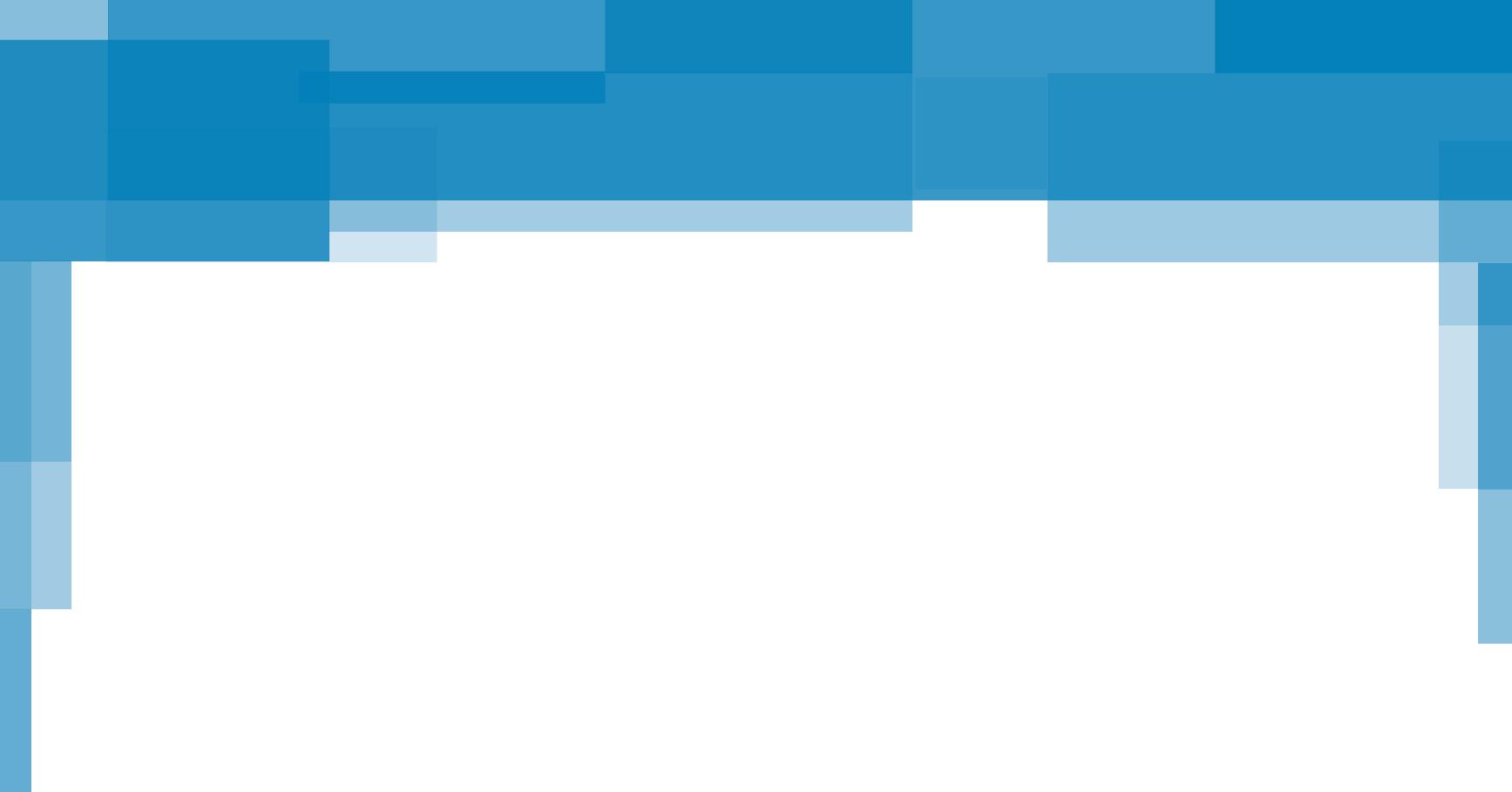 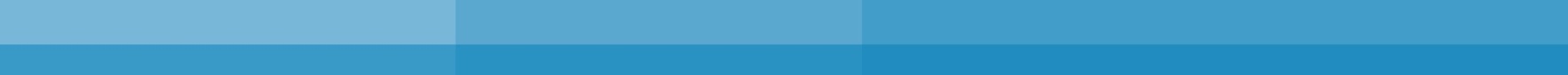 НА ОСУЩЕСТВЛЕНИЕ ЕЖЕМЕСЯЧНЫХ ВЫПЛАТ В СВЯЗИ С РОЖДЕНИЕМ (УСЫНОВЛЕНИЕМ) ВТОРОГО РЕБЕНКА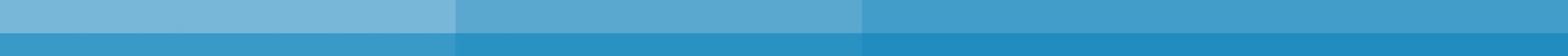 